УПРАВЛЕНИЕ ФИНАНСОВ ЛИПЕЦКОЙ ОБЛАСТИ                        П Р И К А З                                                                      г. Липецк   _____________ 2021 года                                                                          № ___         На основании пункта 2 статьи 20 Бюджетного кодекса Российской ФедерацииПРИКАЗЫВАЮ:1. Внести изменения в состав кодов классификации доходов бюджета территориального фонда обязательного медицинского страхования Липецкой области, закрепленных за главным администратором доходов бюджета территориального фонда обязательного медицинского страхования Липецкой области 395 «Территориальные фонды обязательного медицинского страхования» согласно Перечню главных администраторов доходов бюджета территориального фонда обязательного медицинского страхования Липецкой области на 2021 год и на плановый период 2022 и 2023 годов, утвержденному Законом Липецкой области от 22 декабря 2020 года № 471-ОЗ «О бюджете территориального фонда обязательного медицинского страхования Липецкой области на 2021 год и на плановый период 2022 и 2023 годов», дополнив его следующим кодом бюджетной классификации Российской Федерации:«395 2 02 55622 09 0000 150 «Межбюджетные трансферты, передаваемые бюджетам территориальных фондов обязательного медицинского страхования на финансовое обеспечение проведения углубленной диспансеризации застрахованных по обязательному медицинскому страхованию лиц, перенесших новую коронавирусную инфекцию (COVID-19)».2. Отделу бюджетного планирования и межбюджетных отношений (Разводова Л.В.) в течение 10 дней обеспечить публикацию настоящего приказа в газете «Липецкая газета» и на Официальном интернет - портале правовой информации (www.pravo.gov.ru), в сети Интернет на официальном сайте администрации Липецкой области и интернет - портале бюджетной системы Липецкой области.Заместитель главы администрации области -начальник управления финансов области			       В.М. ЩеглеватыхВносит:Начальник отдела финансированияотраслей социальной сферыДата:______________________			    	О.А. СкопинцеваСогласовано:Первый заместитель начальникауправления финансов областиДата:______________________				Л.В. БурловаНачальник отдела бюджетного планирования и межбюджетных отношенийДата:______________________				Л.В. РазводоваСотрудник правового управленияадминистрации областиДата:______________________				_______________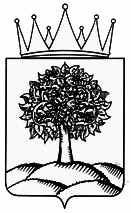 Об    изменении    кодов    бюджетнойклассификации, закрепленных за главными администраторами доходов бюджета территориального фонда обязательного медицинского страхования Липецкой области на 2021 год и на плановый период 2022 и 2023 годов